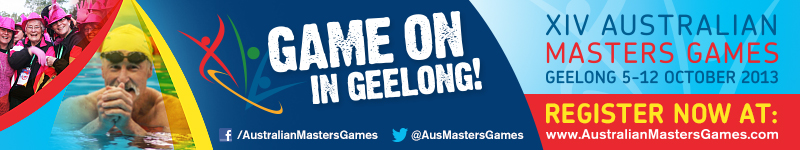 Registrations for the 2013 Australian Masters Games ( AMG ) in Geelong are now open and can be made on line on the above website. Registrations are open until Wednesday 7th August, but Early Bird entries received before the Friday 3	1st May will become a GOLD participant, receive a special edition Games lapel pin, a distinct accreditation pass and priority access at the Avalon Airport Games Village for accreditation collection. The invitation is open to any interstate players willing to come to the Games and experience the fun of competing in the friendly Masters Games in Geelong, check out the website above for all the activities planned for the week long event.We are planning to run up to 5 competitions, depending on the number of applications that are received for each competition. There will need to be a minimum of 4 teams entered in a category, to ensure that specific category is entered in the games.It is hoped that we can fill all 5 categories, but Priority will be given to filling the Modcrosse ( less demanding ) categories to ensure all who participate remain fit and healthy to enjoy the fun and festivities in the Avalon Airport Games Village down at Kardinia ParkThe categories that we would like to run are as follows :30+ Women’s Full stick checking rules.30+ Women’s Modcrosse rules.30+ Women & 40+ Men Mixed Modcrosse rules.35+ Men’s limited contact ( Under 14 Vic.) rules.40+ Men’s Modcrosse rules.Teams will be 7 plus a Goalkeeper on the ground and up to 6 substitutes ( up to 14/team ), this will allow some flexibility in gaining free time to competeTeams can be entered as a stand alone team or be open to accommodate individual participantsIndividuals keen to participate are urged to register in the category that they would like to participate in and can be assured they will be placed in a team.Let’s make this a great event, to celebrate a great sport that has given us so many enjoyable times with team mates and helped make long lasting friendships and show Geelong what Lacrosse is all about.Contact some of your old playing partners and relive some of your past glories.For more information contact: Paul Clough at the LV office  (03) 9926 1390 